Растения пресных водоёмов и рекНарисуй плакат «Берегите воду»Обитатели пресных водоёмов. ( перечисли)Рыбы                                         Птицы                                   Звери________________            _________________        ____________________________________            _________________       _____________________________________            _________________        _____________________________________           __________________       _____________________Составь пищевые цепочки водоёма________________              ____________________             _________________________________             ____________________             _________________Фамилия, имя_________________________________________________Состояние воды:Перечисли свойства воды:_______________________________________________________________________________________________________________________________________________________________________                               Виды водоёмов__________________________              _____________________________Перечисли водоёмы с пресной водой:___________________________________________________________________________________Перечисли водоёмы с солёной водой: _________________________________________________________________________________________Подпиши части реки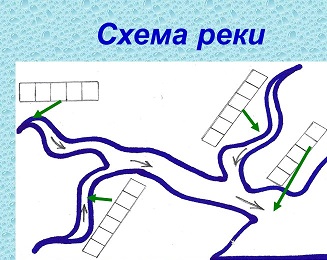 